VEZIVEZI ZNOTRAJ MOLEKULIONSKA VEZ: med kovinami in nekovinamije privlak med dvema nasprotno nabitima delcema. Nastane tako da atom odda ali sprejme elektronionska vez je neusmerjena – gre v vse smeri ENAKOMERNOpredstavnik je NaClKORDINACIJSKO ŠTEVILO pove koliko anionov je okrog enega kationa in obratnoKOVALENTNA VEZ: med nekovinamiNastane z prekrivanjem orbital:1: SIGMA VEZ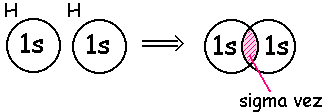 	H2: 1s1Če se orbitali prekrijeta na enem mestu, nastane SIGMA VEZ, ki je močna.2: PI VEZ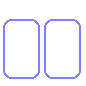 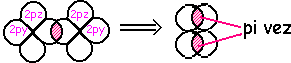 8O: 1s2 2s2 2px2 2py1 2pz18O: 1s2 2s2 2px2 2py1 2pz1Orbitali, ki ležita navpično se prekrivata na dveh mestih z pi vezjo, ki je šibka. VODIKOVA VEZje srednje močna po energiji - 20 kJ/molnastopa v molekuli in med molekulamitam kjer se H veže na elektronegativne elemente, to so F, N in O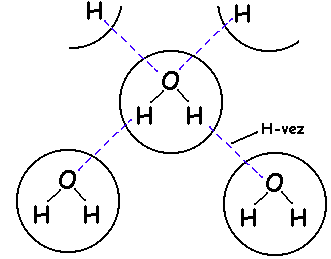 kisik je bolj elektronegativne od Hna H je premalo elektronov, H jih mora nadomestitizaradi H-vezi pride do ANOMALIJ VODE:visoko vreliščeizparilna toplota (energija, ki je potrebna, da določena količina snovi preide iz tekočega v plinasto stanje), je visoka, potrebno je več energijegostota – višja kot je temperatura, manjša je gostota, največja je pri 4oC, ker se molekula ledu topi in voda zapolni prostor (led ima malo gostoto)H-vez je pomembna za življenje, saj je 2/3 telesa iz vode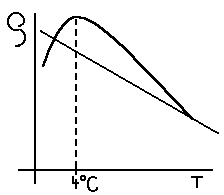 Če bi led imel večjo gostoto, bi npr. vse jezero zamrzniloVEZI MED MOLEKULAMIVezi so pomembne, ker je od njih odvisno tališče, vrelišče, gostota, agregatno stanje, …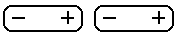 ORIENTACIJSKE VEZImed polarnimi molekulami, ki imajo pole deluje privlak – ORIENTACIJSKA VEZ (+ in -), gibljejo se tako, da se z nasprotnimi poli gibljejo druga proti drugiod nje je odvisno agregatno stanjeprivlak je odvisen od velikosti pola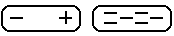 INDUKCIJSKE VEZI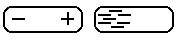 kjer imamo skupaj polarne in nepolarne molekule (nimajo polov)vse vezi so posledica polarnosti molekulevez je odvisna od moči polarnosti molekuleodvisna je kako velika je polarna molekula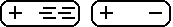 DISPERZIJSKE VEZI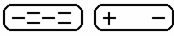 delujejo med vsemi molekulamiso edine, ki delujejo tudi med nepolarnimi molekulamielektroni so v povprečju razdeljeni enakomerno v molekuli (nepolarni); v določenem momentu niso enakomerno porazdeljenizaradi naključnega gibanja elektronov se v molekuli v vsakem trenutku izpostavlajo poliodvisna je od velikosti molekule